برگ راهنمای درس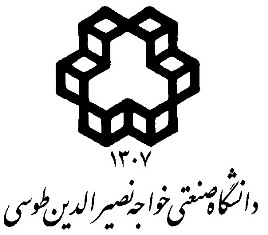 عنوان درس:  تحلیل مکانی پیشرفته در GIS    تعداد واحد:   3 (نظری)    نام استاد: ابوالقاسم صادقی نیارکیمطالبی که هر هفته در کلاس مورد بحث قرار خواهد گرفت (به همراه شماره صفحات مربوط از مرجع)فعالیت های عملیسال تحصیلی 98 - 1397، نیمسال  اولسال تحصیلی 98 - 1397، نیمسال  اولدانشکده مهندسی نقشه برداریپست الکترونیک: a.sadeghi@kntu.ac.irزمان تدریس: یکشنبه و سه شنبهکارشناسان درس:                پست الکترونیک:                                                 تلفن:خلاصه درس و هدف آن:آشنایی دانشجویان با تئوری و مبانی تحلیلهای مکانی، طراحی و اجرای روشهای تحلیلهای مکانی-زمانی و زمین آمار و داده کاوی مکانی مرجع اصلی:De Smith, M. J., Goodchild, M. F., & Longley, P. (2018). Geospatial analysis: a comprehensive guide to principles, techniques and software tools (6th edition). Troubador Publishing Ltd.Available online at https://www.spatialanalysisonline.com/HTML/index.htmlمراجع کمک درسی:Margai, F., & Oyana, T. J. (2015). Spatial analysis: statistics, visualization, and computational methods. CRC Press. O'sullivan, D., & Unwin, D. (2010). Geographic information analysis. John Wiley & Sons.Miller, H. J., & Han, J. (Eds.). (2009). Geographic data mining and knowledge discovery. CRC Press.ارزشیابی:فعالیت عملی:   % 30               آزمون میان ترم: %  20            آزمون نهایی: %   40             سایر: % ارائه درسی سر کلاس بصورت گروهی (10%)هفتهعنوانشرحمنبع1مفاهیم اولیه تحلیلهای مکانیمعرفی مواد درسی و برنامه زمانی شامل مروری بر انواع داده مکانی، ویژگیها و چالشهای داده مکانی، تعریف تحلیل مکانی و تغییر و دستکاری دادههای مکانیDe Smith, M. J., Goodchild, M. F., & Longley, P. (2018). Geospatial analysis: a comprehensive guide to principles, techniques and software tools (6th edition). Troubador Publishing Ltd.O'sullivan, D., & Unwin, D. (2010). Geographic information analysis. John Wiley & Sons.2مروری بر توابع و عملگرهای مکانی معرفی طبقهبندی از انواع تحلیلهای مکانی De Smith, M. J., Goodchild, M. F., & Longley, P. (2018). Geospatial analysis: a comprehensive guide to principles, techniques and software tools (6th edition). Troubador Publishing Ltd.3انواع مدلسازیهای مکانی ارائه انواع مختلف روشهای ارائه شده برای ساختار دهی روشهای مدل کردن توابع مکانیO'sullivan, D., & Unwin, D. (2010). Geographic information analysis. John Wiley & Sons.4تحلیل اکتشافیمعرفی آمار توصیفی، نمونهبرداری مکانی، تحلیل اکتشافی، تحلیل مکانی اکتشافی، تحلیل Trend دادههای پیوسته، تشخیص outlier و Cluster huntingDe Smith, M. J., Goodchild, M. F., & Longley, P. (2018). Geospatial analysis: a comprehensive guide to principles, techniques and software tools (6th edition). Troubador Publishing Ltd.5تحلیلهای مکانی زمین آمارمعرفی تحلیلهای زمین آمار، انواع روشهای زمینآمار، آشنایی با واریو گرام، روشهای کریجینگ، آشنایی با تحلیلها در نرمافزار ArcGISO'sullivan, D., & Unwin, D. (2010). Geographic information analysis. John Wiley & Sons.Margai, F., & Oyana, T. J. (2015). Spatial analysis: statistics, visualization, and computational methods. CRC Press. 6آزمون میان ترم7وابستگی و همبستگی مکانی معرفی وابستگی مکانی و زمانی، همبستگی جهانی، خودهمبستگی، اندازهگیری وابستگی مکانی، مسئله MAUPO'sullivan, D., & Unwin, D. (2010). Geographic information analysis. John Wiley & Sons.De Smith, M. J., Goodchild, M. F., & Longley, P. (2018). Geospatial analysis: a comprehensive guide to principles, techniques and software tools (6th edition). Troubador Publishing Ltd.8الگوهای نقطهای، خطی و پلیگونیمعرفی مفهوم الگوها، توصیف یک مدل فرایند ساده برای الگوهای نقطهای، فرآیند تصادفی یا تصادفی مکانی کامل، مقادیر انتظار برای الگوی نقطهای، فرایندهای ایزوتروپیک و آنیزوتروپیک، تحلیل الگوهای خطی و سطحی O'sullivan, D., & Unwin, D. (2010). Geographic information analysis. John Wiley & Sons.9تحلیلهای مکانی-زمانیبیان تاریخچهای از زمان، سیستمهای اطلاعاتی زمانمند، سیستمهای اطلاعاتی مکانی-زمانی، تحلیلها و پرسشهای مکانی-زمانیMiller, H. J., & Han, J. (Eds.). (2009). Geographic data mining and knowledge discovery. CRC Press.10مروری بر روشهای بهینهسازیمعرفی شبیهسازی مکانی، انواع روشهای شبیهسازی، نرمافزارهای شبیهسازیDe Smith, M. J., Goodchild, M. F., & Longley, P. (2018). Geospatial analysis: a comprehensive guide to principles, techniques and software tools (6th edition). Troubador Publishing Ltd.11داده کاوی و کشف دانشمعرفی داده کاوی، داده کاوی مکانی،  کشف دانش و اهمیت آن، بصریسازی مکانی برای کشف اطلاعاتMiller, H. J., & Han, J. (Eds.). (2009). Geographic data mining and knowledge discovery. CRC Press.12فرآیندهای داده کاویداده کاوی مکانی-زمانی و تفاوت آن با داده کاوی مکانی، مسائل کیفیت دادهها در کشف دادههاMiller, H. J., & Han, J. (Eds.). (2009). Geographic data mining and knowledge discovery. CRC Press.13انواع روشهای داده کاویمعرفی انواع روشهای پیشبینی و طبقهبندی برای داده کاوی مکانی، طبقهبندی نظارت شده و نظارت نشده، انواع روشهای خوشهبندی در تحلیل دادههای مکانیMiller, H. J., & Han, J. (Eds.). (2009). Geographic data mining and knowledge discovery. CRC Press.14ارائه سمینارارائه سمینار گروهی دانشجویان15آزمون نهاییمجموعه ای از سوالات و مسایل-تمرین و سمیناریک سمینار، گروهی، موضوع: بررسی یکی از تحلیلهای مکانی، بررسی یکی از تحلیلهای درس داده شده، بررسی مقالات مختلف در آن و روش انجام آن با استفاده از نرم افزارهای مختلف، زمان در اختیار تقریبا کل طول ترم تحصیلی زمان برآورد شده: حدود 5 ساعتتمرین گروهی: پاسخگویی به تعدادی سوال در هر بخش از موضوع ، زمان برآورد شده حدود 4 ساعتپروژهانجام پروژه به صورت انفرادی: اجرای یکی از تحلیلهای مکانی با استفاده از دادههای تمرینی ، زمان برآورد شده: حدود 10 ساعت سایرمعرفی یکسری مقالات موثر برای افرادی که مشتاق برای فعالیت گروهی می باشند.